17.11.2022В Красноярском крае кредиты для начинающих предпринимателей стали доступнееВ Красноярском крае появилось «коробочное» решение, которое решает проблему доступности кредитных средств для начинающих предпринимателей. Специальное решение было разработано Енисейским объединенным банком во взаимодействии с агентством развития малого и среднего предпринимательства и региональной сетью центров «Мой бизнес», которая оказывает финансовую поддержку предпринимателям в рамках нацпроекта «Малое и среднее предпринимательство». «Енисейский объединенный банк – это единственный региональный банк Красноярского края. Данная кредитно-финансовая организация давно является деловым партнёром Правительства края и сейчас в условиях санкционных ограничений активно включилась в поддержку начинающих предпринимателей, что является одним из приоритетов и на федеральном, и на региональном уровне», – говорит руководитель агентства развития малого и среднего предпринимательства края Татьяна Бочарова.Теперь начинающие предприниматели, которые работают минимум полгода, могут рассчитывать на кредит до 5 млн рублей. Подробные условия можно уточнить в банке по тел. 8-800-2009-700.Кредит будут выдавать под поручительство региональной гарантийной организации, которая входит в структуру центра «Мой бизнес».«Начинающий предприниматель сталкивается с массой новых вопросов, в том числе с поиском дополнительного финансирования. Банк финансирует предпринимателей, поручителем выступает центр «Мой бизнес». Заявка рассматривается в течение суток», – рассказывает руководитель Дирекции корпоративного бизнеса Енисейского объединенного банка Анастасия Нехтий. Всего у центра «Мой бизнес» в Красноярском крае сегодня 13 банков-партнёров, которые выдают кредиты под поручительства центра. Среди них – Сбербанк, Азиатско-Тихоокеанский банк, АК БАРС, Ланта-Банк, Банк «Левобережный», Енисейский объединенный банк, Дальневосточный банк, Хакасский муниципальный банк, МСП Банк, Экспобанк, Совкомбанк, СМП Банк и ВТБ.«С начала 2022 года сумма поручительств, выданных региональной гарантийной организацией, возросла по сравнению с аналогичным периодом прошлого года в 7 раз и составила 161,5 млн рублей», – поделился руководитель региональной сети центров «Мой бизнес» Александр Граматунов.Вознаграждение за поручительства составляет от 0,5% годовых. Проконсультироваться можно в центре «Мой бизнес» по тел. 8-800-234-0-124.Дополнительная информация для СМИ по тел. (391) 222-55-03, пресс-служба агентства развития малого и среднего предпринимательства Красноярского края; по электронной почте marketing@unitred.ru, отдел маркетинга и разработки банковских продуктов Енисейского объединённого банка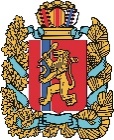 АГЕНТСТВО РАЗВИТИЯ МАЛОГО И СРЕДНЕГО ПРЕДПРИНИМАТЕЛЬСТВАКРАСНОЯРСКОГО КРАЯ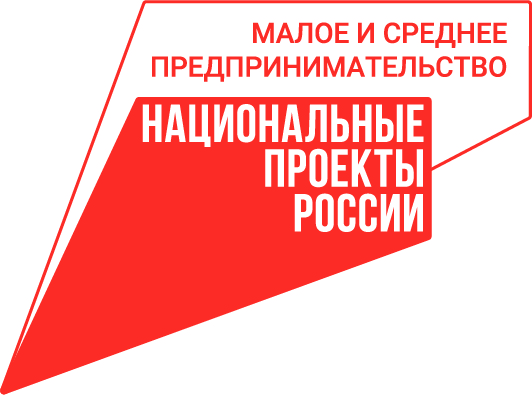 